СОВЕТ ДЕПУТАТОВМУНИЦИПАЛЬНОГО ОБРАЗОВАНИЯСТЕПАНОВСКИЙ СЕЛЬСОВЕТПЕРЕВОЛОЦКОГО РАЙОНАОРЕНБУРГСКОЙ ОБЛАСТИчетвертого  созываРЕШЕНИЕот 25.03.2022 г.                     с. Степановка                           № 68На  основании статьи 32 Градостроительного кодекса Российской Федерации, статьи 35 Федерального закона от  № 131- ФЗ «Об общих принципах организации местного самоуправления в Российской Федерации», постановления администрации Степановский сельсовет Переволоцкого района Оренбургской области от 05.07.2021 г.  № 40-п  «О подготовке проекта: «Внесение изменений в Генеральный план и правила землепользования и  застройки муниципального образования Степановский сельсовет», протокола публичных слушаний «О проведении публичных слушаний по проекту: «Внесение изменений в Генеральный план и Правила землепользования и застройки муниципального образования Степановский сельсовет Переволоцкого района Оренбургской области» от 23.08.2021 г., заключения о результатах проведения публичных слушаний по проекту:  «Внесение изменений в Генеральный план и Правила землепользования и застройки  муниципального образования Степановский сельсовет Переволоцкого района Оренбургской области» от 23.08.2021 г,  утвержденного постановлением от 27.08.2021 г. № 56-п, постановления главы  муниципального образования Степановский сельсовет Переволоцкого района Оренбургской области от 30.08.2021 г. № 55-п «О направлении проекта «Внесение изменений в Генеральный план и Правила землепользования и застройки муниципального образования Степановский сельсовет», Совет Депутатов муниципального образования  Степановский сельсовет:РЕШИЛ:1. Утвердить «Внесение изменений в Генеральный план и Правила землепользования и застройки муниципального образования Степановский сельсовет Переволоцкого района Оренбургской области»  в новой редакции текстовая часть) согласно приложению.2. Контроль за исполнением настоящего решения оставляю за собой        3. Настоящее решение вступает в силу со дня подписания,  подлежит обнародованию в установленном порядке и размещению на официальном сайте администрации муниципального образования Степановский сельсовет в сети Интернет: www.stepanovka56.ruПредседатель Совета Депутатов                                              Т.А. АгошковаГлава  МО Степановский сельсовет                                         Н.К. Макулин    Разослано: в места обнародования, в отдел архитектуры, дело, прокурору.Приложение к решению Совета депутатовот 25.03.2022  г. №  68Состав утверждаемых материалов внесения изменений в Генеральный план и Правила землепользования и застройки:Генеральный план и Правила землепользования и застройки муниципального образования Степановский сельсовет Переволоцкого района Оренбургской области (текстовая часть).Полный текст утверждаемых материалов размещен на сайте: www. stepanovka56.ru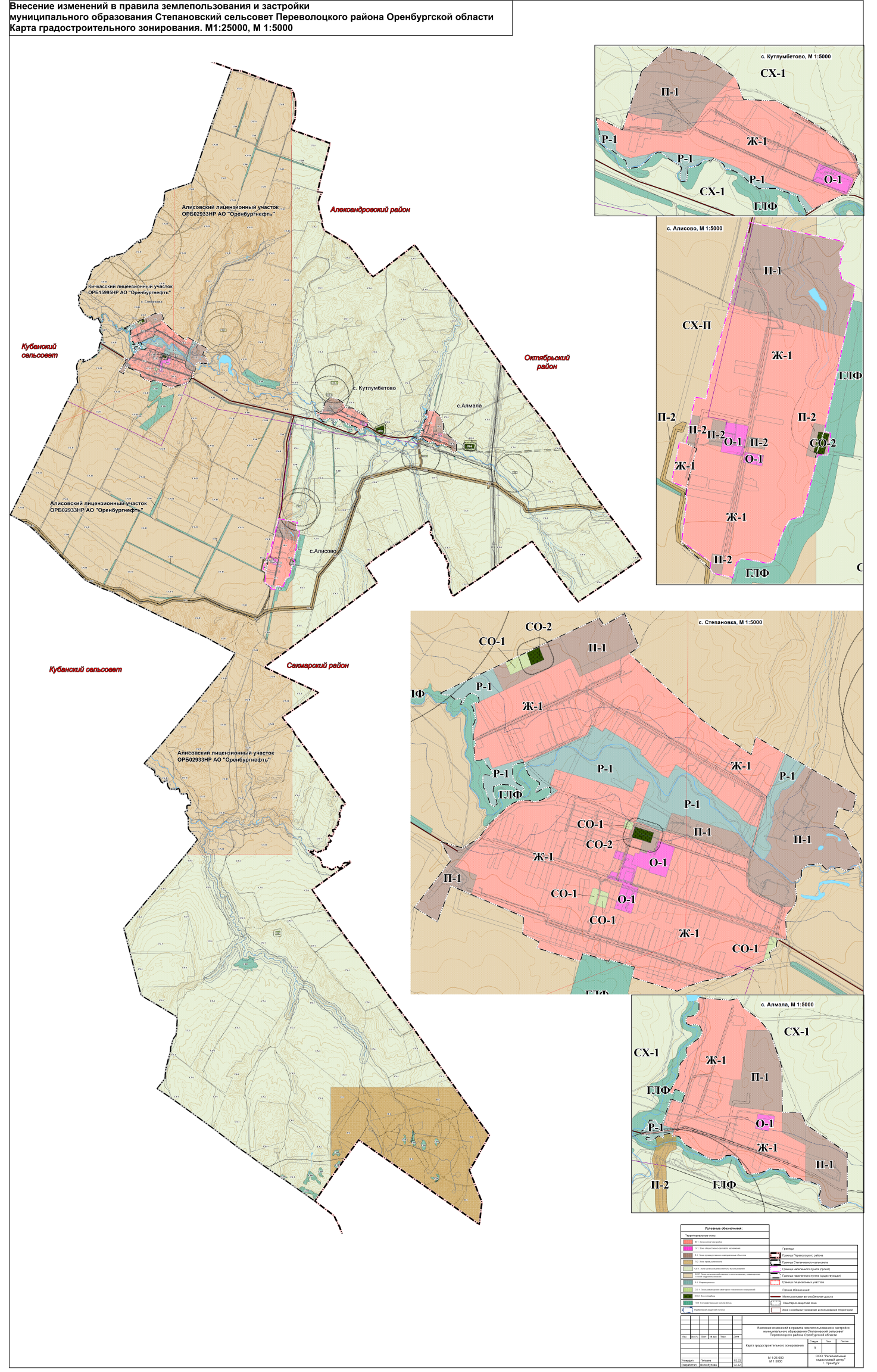 Об утверждении «Внесении изменений в Генеральный план и Правила землепользования и застройки муниципального образования   Степановский сельсовет Переволоцкого района Оренбургской области»